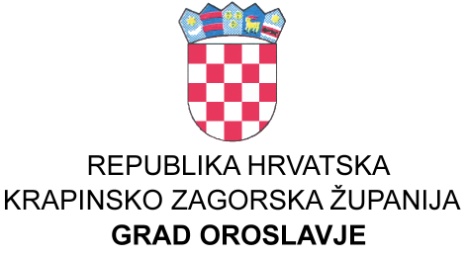 GRADSKO VIJEĆEKLASA: 400-01/24-01/04UBROJ: 2140-4-2-24-10Oroslavje, 05.06.2024. godine 	Na temelju članka 9a.  Zakona o financiranju javnih potreba u kulturi (“Narodne novine” broj 47/90, 27/93, 38/09) i članka  32. Statuta grada Oroslavja (Službeni glasnik Krapinsko-zagorske županije broj 16/09, 13/13, 19/18, 21/20 i 23/21.) Gradsko vijeće grada Oroslavja na svojoj 37. sjednici održanoj dana 05.06.2024. godine, nije donijelo GODIŠNJE IZVRŠENJE PROGRAMAJAVNIH POTREBA U KULTURIGRADA OROSLAVJA ZA 2023. GODINUČlanak 1.	Ovim Programom javnih potreba u kulturi, a u cilju poticanja i promicanja kulturnih djelatnosti, grad Oroslavje je sudjelovao u sufinanciranju javnih potreba u kulturi te sufinanciranju troškova poslovanja Proračunskih korisnika kako slijedi:Članak 2.	Godišnje izvršenje proračuna objavit će se u Službenom glasniku Krapinsko-zagorske županije i na web stranicama grada Oroslavja.                                                                                                                    PREDSJEDNIK 					                                  	   Gradskog vijeća Oroslavje							                  	 Ivan Tuđa, profPRORAČUN 2023PRERASPODJELA  2023IZVRŠENJE 31.12.2023.INDEKS1.   JAVNE POTREBE U KULTURI1.1.Financiranje projekata u kulturi  (kulturne manifestacije - troškovi organizacije)13.270,0013.270,0013.724,17103,42Troškovi organizacije manifestacija: organizacija KVIZA, prijem djece za FAŠNIK, otvaranje TRŽNICE,  otvaranje nove grupe u Dječjem vrtiću, turnir u Pljočkanju, drugi festival DJEČJEG FOLKLORA, za DAN DRŽAVNOSTI, za Melitino proljeće, Dani kazališta, Suradnja s prijateljskim gradovima1.2.Financiranje nabave opreme za kulturne manifestacije:             Orijentacijske karte i božićna rasvjeta3.980,003.980,001.546,4338,861.3.Donacije vjerskim zajednicama3.320,003.320,003.320,00100,001.4.Uređenje parkova -povijesni spomenici13.270,0013.270,00--UKUPNO:33.840,0033.840,0018.590,6054,94Izvori financiranja1.1.  Opći prihodi i primici33.840,0033.840,0018.106,2253,516.3. Tekuće donacije građana--484,3833.840,0033.840,0018.590,6054,94PRORAČUN 2023PRERASPODJELA  2023IZVRŠENJE 31.12.2023.INDEKS2. USTANOVE U KULTURI2.1.Dom kulture24.000,0024.000,0017.478,5372,832.1.1.Održavanje Doma kulture10.620,0010.620,004.702,8544,282.1.2.Uređenje DOMA KULTURE - uređenje  i nabavu opreme13.380,0013.380,0012.775,6895,48Nabava opreme - namještaj3.130,68Glazbeni instrumenti9.645,00Izvori financiranja1.1. Opći prihodi i primici17.090,0017.090,006.162,5836,066.9. Donacija udruga (klavir)2.930,002.930,009.000,00307,174.1.  Prihodi za posebne namjene3.980,003.980,002.315,9558,1924.000,0024.000,0017.478,5372,832.2.Gradska knjižnica-proračunski korisnik76.590,0076.590,0083.882,15109,522.2.1.Redovna djelatnost financirana sredstvima Grada66.360,0066.360,0066.561,45100,302.2.2.Redovna djelatnost financirana sredstvima korisnika10.230,0010.230,0017.320,70169,31Izvori financiranja1.1. Opći prihodi i primici66.360,0066.360,0066.561,45100,304.6. Prihodi za posebne namjene - Gradska knjižnica2.930,002.930,003.217,25109,805.3.2.  Pomoći - Gradska knjižnica7.300,007.300,0014.103,45193,2076.590,0076.590,0083.882,15109,52